Volleyball Saison 2018/019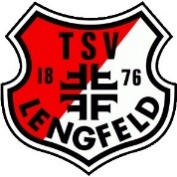 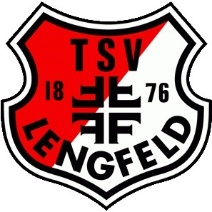 23.09.18U18 w10.00 UhrTSV 07 Iphofen / TG WürzburgSportzentrum FeggrubeHeiner-Dikreiter-Weg 197074 WürzburgOktoberOktoberOktoberOktoberOktober06.10.18D I14:00 UhrTV Unterdürrbach 3-fach-HalleUnterdürrbacher Str. 25297080 WürzburgH I19:00 UhrASV NeumarktWillibald-Gluck-GymnasiumWoffenbacher Str. 3392318 NeumarktH II15:00 UhrTV Mömlingen III / TSV Jahn 1892 WürzburgKultur- und Sporthalle Königsbergerstrasse 263853 Mömlingen13.10.18D II14:00 UhrTSV Unsleben / SV GaukönigshofenJahn Halle Bahnhofstrasse97618 Unsleben20.10.18D I14:00 UhrTG Würzburg Sportzentrum FeggrubeHeiner-Dikreiter-Weg 197074 WürzburgH II14:00 UhrTSV Röttingen /   TSV GünterslebenSchulturnhalleSchulstraße 597285 Röttingen21.10.18D II11:00 Uhr TSVgg Hausen II / TG Würzburg IIISchulturnhalleCarl-Orff-Str. 297076 WürzburgH I15:00 UhrTSV 1862 NeuburgMehrzweckhalle am ParkbadLudwig-Thoma-Platz 186633 Neuburg27.10.18H I19:00 UhrVC AmbergKTHNovemberNovemberNovemberNovemberNovember10.11.18D II14:00 UhrTSV Gerchsheim / TG HöchbergWörthalleAm Wört 6a97941 TBBH II15:00 UhrTUS Frammersbach / TSV GroßheubachKTH11.11.18H I15:00 UhrTV Bad WindsheimKTH18.11.18H I12:00 UhrTSV AbensbergTSV Mehrzweckhalle Stadionstr. 1793326 Abensberg24.11.18H II15:00 UhrTV / DJK Hammelburg II /  TV TrennfurtSaaletalhalleAm Sportzentrum 10 a97762 Hammelburg25.11.18H I15:00 UhrTSV Eibelstadt IIKTHDezemberDezemberDezemberDezemberDezember01.12.18D I14:00 UhrFC DombühlSchul- und Mehrzweckhalle Kirchbuckweg91601 DombühlH I19:00 UhrBSC Teamwork EbersdorfKTH08.12.18D II14:00 UhrTG Würzburg IV / DJK SalzSportzentrum FeggrubeHeiner-Dikreiter-Weg 197074 WürzburgH II14:00 UhrTSV Jahn 1892 Würzburg / DJK SchweinfurtTSV Jahn HalleDreikronenstraße 297082 Würzburg09.12.18U18 w10:00 UhrTSVgg Hausen / TV/DJK Hammelburg / VC 2010 EltmannBayernhalleSteinstr. 2597688 Bad KissingenH I16:00 UhrTB/ASV RegenstaufDreifachturnhalle der RealschuleHauzensteiner Str. 5493128 Regenstauf15.12.18D I15:00 UhrSGS Erlangen / TSV RöttingenKTH16.12.18H I15:00 UhrVfL VolkachKTHJanuarJanuarJanuarJanuarJanuar12.01.19D I14:00 UhrSGS ErlangenSiemens SporthalleKomotauer Straße 2-491052 ErlangenD II14:00 UhrVfL Volkach / TG Würzburg IIITurnhalle am HallenbadJahnstraße 397332 Volkach13.01.19H I15:00 UhrASV NeumarktKTH20.01.19H I15:00 UhrVC AmbergLuitpoldschuleLuitpoldstr. 192224 Amberg26.01.19D I15:00 UhrFC Dombühl / TV UnterdürrbachKTHD II14:00 UhrTSV Gerchsheim / SV GaukönigshofenKTH27.01.19H I15:00 UhrTSV 1862 NeuburgKTHFebruarFebruarFebruarFebruarFebruar02.02.19H I18:00 UhrTV Bad WindsheimDreifachturnhalle im SchulzentrumSporthallenweg 91438 Bad Windsheim09.02.19D I14:00 UhrTSV 1860 WeißenburgHalle am SeeweiherAn der Hagenau91781 WeißenburgD II14:00 UhrDJK Salz / TG Höchberg 1862Bürgermeister Müller HalleAm Hirtshorn 197616 SalzH II14:00 UhrTSV Güntersleben / TSV GroßheubachTSV SporthalleJahnstraße 197261 Güntersleben10.02.19H I15:00 UhrTSV AbensbergKTH16.02.19H I16:00 UhrTSV Eibelstadt II3-Feld-HalleMainpark Ring 297246 EibelstadtH II14:00 UhrDJK Schweinfurt / TUS FrammersbachDJK HalleJosef-Reus-Str. 797424 SchweinfurtD I14:00 UhrTSV Weißenburg /TV GroßwelzheimSportzentrum FeggrubeHeiner-Dikreiter-Weg 197074 Würzburg23.02.19D II14:00 UhrTSVgg Hausen II / TG Würzburg IVBayernhalleSteinstr. 2597688 Bad KissingenMärzMärzMärzMärzMärz02.03.19H I19:30 UhrBSC Teamwork EbersdorfPestalozzihalleSeidmannsdorfer Str. 7296450 Coburg16.03.19D I15:00 UhrTV Großwelzheim / TG WürzburgKTHH II15:00 UhrTSV Röttingen / TV / DJK HammelburgKTH17.03.19H I15:00 UhrTB/ASV RegenstaufKTH23.03.19D I14:00 UhrTSV RöttingenSchulturnhalleSchulstraße 597285 RöttingenH I20:00 UhrVfL VolkachMeinschleifenhalleObervolkacher Str. 1197332 VolkachH II15:00 UhrTV Mömlingen III/ TV TrennfurtKTH24.03.19D II11:00 UhrVfL Volkach II /TSV UnslebenSchulturnhalleCarl-Orff-Str. 297076 Würzburg